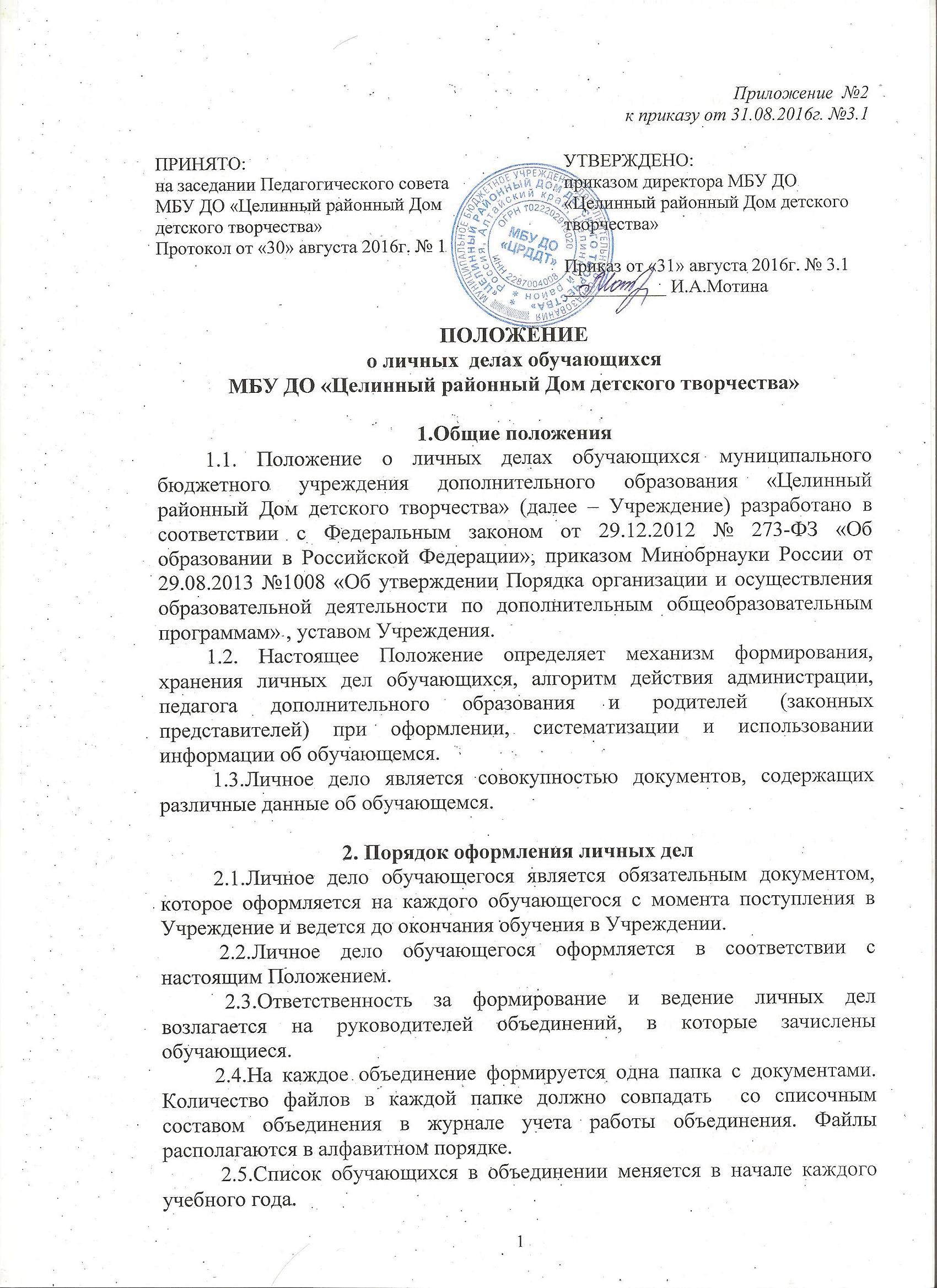 2.6. Сформированные личные дела обучающихся руководители объединений передают методисту в срок до 30 сентября текущего учебного года. 2.7. Категорически запрещается допускать обучающихся к работе с личными делами.3. Содержание личных дел обучающихся3.1. В личном деле находятся документы о приеме ребенка в Учреждение:- заявление родителей (законных представителей) о приеме в Учреждение;-  заявление о согласии родителей (законных представителей) на обработку персональных данных;- копия свидетельства о рождении ребенка или копия паспорта обучающихся достигших 14 лет;- медицинская справка из поликлиники при поступлении в творческие объединения физкультурно-спортивной направленности и в школу раннего развития «Малышок»;-  договор с родителями (законными представителями) для школы раннего развития «Малышок».
4. Порядок хранения и контроля за ведением личных дел4.1. Личные дела обучающихся хранятся в папке объединения в кабинете методиста в строго отведенном месте. 4.2.  Контроль за ведением личных дел обучающихся осуществляет методист.4.3. Для контроля  за соответствием информации в журналах учета работы и личных делах проводятся сверки данных:- соответствие количества – ежемесячно;- соответствие списочного состава – в конце каждого полугодия.4.4.  По итогам сверки методист готовит статистическую справку с указанием замечаний.5. Порядок хранения личных дел обучающихся при  прекращении образовательных отношений5.1. Образовательные отношения прекращаются в связи с отчислением обучающегося из Учреждения. 5.2. Личные дела обучающихся, окончивших Учреждение или выбывших по иным причинам педагог дополнительного образования передает в архив. Личное дело обучающегося хранится в архиве Учреждения 3 года.6. Заключительные положения6.1. Настоящее Положение вводится в действие с момента утверждения приказом директора  МБУ ДО «Целинный районный Дом детского творчества».6.2. Срок действия настоящего Положения бессрочно.